Allegato 3 alla delibera n. 148/2014 Scheda di sintesi sulla rilevazione degli OIV o strutture equivalenti Data di svolgimento della rilevazione Indicare la data di svolgimento della rilevazione nel formato gg/mm/aaaa. Se la rilevazione ha richiesto un arco temporale superiore ad un giorno, indicare la data di inizio e di fine:31.01.2015 Estensione della rilevazione ( nel caso di amministrazioni con uffici periferici, articolazioni organizzative autonome e Corpi ) Indicare le modalità seguite per individuare l’intero complesso di uffici periferici e articolazioni organizzative autonome, nonché il numero complessivo degli uffici periferici e delle articolazioni organizzative esistenti. Indicare se, e quali sono, i Corpi che fanno riferimento all’amministrazione. Per la formazione del campione di uffici periferici e di articolazioni organizzative su cui effettuare la rilevazione (v. par. 2.1 della presente delibera), indicare: 1) il criterio di selezione del campione; 2) l’elenco degli uffici periferici e delle articolazioni organizzative selezionate Non esistono uffici periferici, articolazioni organizzative autonome o Corpi.Procedure e modalità seguite per la rilevazioneIndicare il procedimento e le modalità seguite per condurre la rilevazione. - verifica sul sito istituzionale, anche attraverso l’utilizzo di supporti informatici Aspetti critici riscontrati nel corso della rilevazione: Nessuno Eventuale documentazione da allegare: Nessuna Data, 31.1.2015Comune di DecimoputzuProvincia di Cagliari__________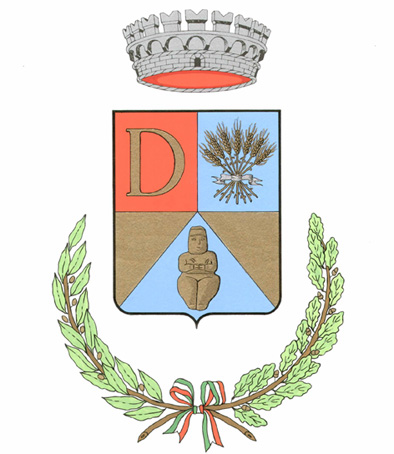 